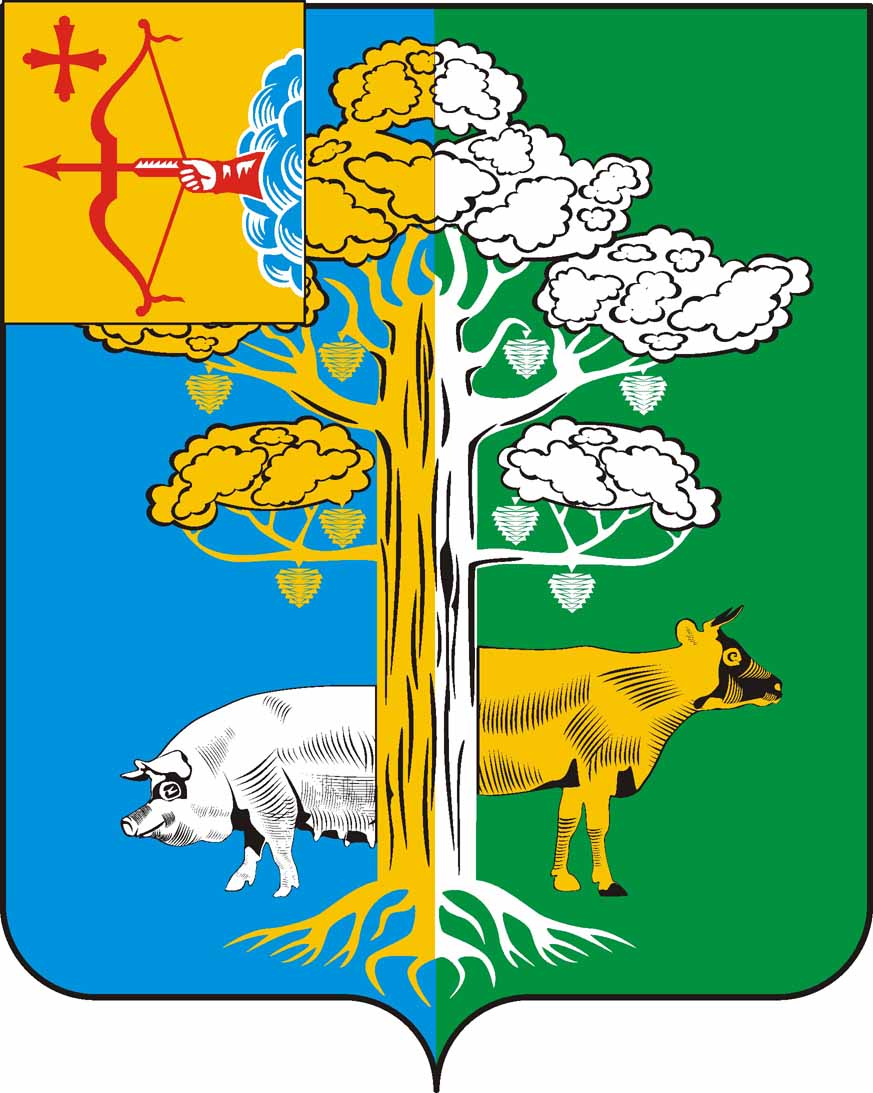 АДМИНИСТРАЦИЯ ПОЛОМСКОГО СЕЛЬСКОГО ПОСЕЛЕНИЯКИРОВО-ЧЕПЕЦКОГО РАЙОНА КИРОВСКОЙ ОБЛАСТИПОСТАНОВЛЕНИЕОб утверждении форм проверочных листов (списков контрольных вопросов) при проведении органом муниципального контроля плановых проверок юридических лиц и индивидуальных предпринимателей
Руководствуясь  частью 11.3 статьи 9 Федерального закона от 26 декабря 2008 года № 294-ФЗ «О защите прав юридических лиц и индивидуальных предпринимателей при осуществлении государственного контроля (надзора) и муниципального контроля», постановлением Правительства Российской Федерации от 13 февраля 2017 года № 177 «Об утверждении общих требований к разработке и утверждению проверочных листов (списков контрольных вопросов)»Администрация Поломского сельского поселения ПОСТАНОВЛЯЕТ:1. Утвердить форму проверочного листа (списка контрольных вопросов), используемого при проведении плановых проверок юридических лиц и индивидуальных предпринимателей, по муниципальному  контролю в сфере благоустройства согласно приложения 1.2. Утвердить форму проверочного листа (списка контрольных вопросов), используемого при проведении плановых проверок юридических лиц и индивидуальных предпринимателей, по муниципальному жилищному контролю согласно приложению 2.3. Утвердить форму проверочного листа (списка контрольных вопросов), используемого при проведении плановых проверок юридических лиц и индивидуальных предпринимателей, по муниципальному контролю  на автомобильном транспорте, городском наземном электрическом транспорте и в дорожном хозяйстве на территории муниципального образования Поломское сельское поселение Кирово-Чепецкого района Кировской  согласно приложению 3.4. Настоящее постановление подлежит размещению на официальном сайте Поломского сельского поселения Кировской области в информационно-телекоммуникационной сети «Интернет» и вступает в силу после его официального опубликования.5. Контроль исполнения настоящего постановления оставляю за собой.Глава Поломского сельского поселенияКирово-Чепецкого районаКировской области	Е.В. ПантюхинаПриложение 1УТВЕРЖДЕНО постановлением Администрации          Поломского сельского поселения от 17.02.2022  № 05ФОРМА ПРОВЕРОЧНОГО  ЛИСТА (список контрольных вопросов), используемый при проведении плановых проверок юридических лиц и индивидуальных предпринимателей, по муниципальному контролю в сфере благоустройства1. Вид муниципального контроля: муниципальный контроль в сфере благоустройства.2. Ограничение предмета плановой проверки: предмет настоящей проверки ограничен обязательными требованиями, а также требованиями, установленными решением Поломской сельской Думы от 18.10.2021 № 58/243 «Об утверждении Положения о муниципальном контроле в сфере благоустройства на территории Поломского сельского поселения».3. Наименование органа муниципального контроля: Администрация Поломского сельского поселения.4. Форма настоящего проверочного листа (списка контрольных вопросов) утверждена постановлением Администрации Поломского сельского поселения от 17.02.2022 № 05 «Об утверждении форм проверочных листов (списков контрольных вопросов) при проведении органом муниципального контроля плановых проверок юридических лиц и индивидуальных предпринимателей».5. Наименование юридического лица, фамилия, имя, отчество (последнее – при наличии) индивидуального предпринимателя, в отношении которого проводится плановая проверка: ____________________________________________________________________________________6. Место проведения плановой проверки с заполнением проверочного листа и (или) указание на используемые юридическим лицом, индивидуальным предпринимателем производственные объекты: ___________________________________________________________ _______________________________________________________________________7. Реквизиты распоряжения руководителя органа муниципального контроля о проведении проверки: распоряжение Администрации Поломского сельского поселения от _____ № ______.8. Учетный номер проверки: __, дата присвоения учетного номера проверки в едином реестре проверок: ____.9. Перечень вопросов и ответы на них:10. Должность, фамилия и инициалы должностного лица органа муниципального контроля, проводящего плановую проверку и заполняющего проверочный лист: ______________ _______________________________________________________________________________________________________________          _________________________(подпись проверяющего)                                            (фамилия, инициалы проверяющего)_______________________________                       ________________________________________(подпись заполняющего проверочный лист)             (фамилия, инициалы заполняющего проверочный лист)«_____» _____________________(дата составления проверочного листа)С проверочным листом ознакомлен:_______________________________________________________________________   (Фамилия, имя, отчество (при наличии) руководителя юридического лица либо представителя юридического лица, фамилия, имя, отчество (при наличии) индивидуального предпринимателя либо его представителя)
    «____» _______________                       __________________________   (дата ознакомления)                                                                               (подпись)Приложение 2УТВЕРЖДЕНО постановлением Администрации Поломского сельского поселения от 17.02.2022 № 05ПРОВЕРОЧНЫЙ ЛИСТ (список контрольных вопросов), используемый при проведении плановых проверок юридических лиц и индивидуальных предпринимателей, по муниципальному жилищному контролю1. Вид муниципального контроля: муниципальный жилищный контроль.2. Ограничение предмета плановой проверки: предмет настоящей проверки ограничен обязательными требованиями, а также требованиями, установленными решением Поломскоц сельской Думы от 24.12.2021 № 60/249 «Об утверждении положения о муниципальном жилищном контроле на территории Поломского сельского поселения Кирово-Чепецкого района Кировской области».3. Наименование органа муниципального контроля: Администрация Поломского сельского поселения.4. Форма настоящего проверочного листа (списка контрольных вопросов) утверждена постановлением Администрации Поломского сельского поселения от 17.02.2022 № 05 «Об утверждении форм проверочных листов (списков контрольных вопросов) при проведении органом муниципального контроля плановых проверок юридических лиц и индивидуальных предпринимателей».5. Наименование юридического лица, фамилия, имя, отчество (последнее – при наличии) индивидуального предпринимателя, в отношении которого проводится плановая проверка: _______________________________________________________________________6. Место проведения плановой проверки с заполнением проверочного листа и (или) указание на используемые юридическим лицом, индивидуальным предпринимателем производственные объекты: ___________________________________________________________ 7. Реквизиты распоряжения руководителя органа муниципального контроля о проведении проверки: распоряжение Администрации Поломского сельского поселения от _____ № ______.8. Учетный номер проверки: ____, дата присвоения учетного номера проверки в едином реестре проверок: ________.9. Перечень вопросов и ответы на них:10. Должность, фамилия и инициалы должностного лица органа муниципального контроля, проводящего плановую проверку и заполняющего проверочный лист:  ___________________________________________________________________________________________________          ________________________________________       (подпись проверяющего)                                                (фамилия, инициалы проверяющего)_______________________________          ________________________________________(подпись заполняющего проверочный лист)           (фамилия, инициалы заполняющего проверочный лист)«_____» _____________________(дата составления проверочного листа)С проверочным листом ознакомлен: ______________________________________________________________________________    (Фамилия, имя, отчество (при наличии) руководителя юридического лица либо представителя юридического лица, фамилия, имя, отчество (при наличии) индивидуального предпринимателя либо его представителя)
    «____» _______________                       __________________________  (дата ознакомления)                                                      (подпись)Приложение 3УТВЕРЖДЕНО постановлением Администрации Поломского сельского поселения от 17.02.2022 № 05ПРОВЕРОЧНЫЙ ЛИСТ (список контрольных вопросов), используемый при проведении плановых проверок юридических лиц и индивидуальных предпринимателей, по муниципальному контролю на автомобильном транспорте, городском наземном электрическом транспорте и в дорожном хозяйстве в границах населенных пунктов Поломского сельского поселения1. Вид муниципального контроля: на автомобильном транспорте, городском наземном электрическом транспорте и в дорожном хозяйстве в границах населенных пунктов Поломского сельского поселения2. Ограничение предмета плановой проверки: предмет настоящей проверки ограничен обязательными требованиями, а также требованиями, установленными решением Поломской сельской Думы от 18.10.2021 № 58/244 «Об утверждении Положения о муниципальном контроле 
на автомобильном транспорте, городском наземном электрическом транспорте и в дорожном хозяйстве в границах населенных пунктов Поломского сельского поселения».3. Наименование органа муниципального контроля: Администрация Поломского сельского поселения.4. Форма настоящего проверочного листа (списка контрольных вопросов) утверждена постановлением Администрации Поломского сельского поселения от 17.02.2022 № 05 «Об утверждении форм проверочных листов (списков контрольных вопросов) при проведении органом муниципального контроля плановых проверок юридических лиц и индивидуальных предпринимателей».5. Наименование юридического лица, фамилия, имя, отчество (последнее – при наличии) индивидуального предпринимателя, в отношении которого проводится плановая проверка: ____________________________________________________________________________________ 6. Место проведения плановой проверки с заполнением проверочного листа и (или) указание на используемые юридическим лицом, индивидуальным предпринимателем производственные объекты: ___________________________________________________________ ____________________________________________________________________________________7. Реквизиты распоряжения руководителя органа муниципального контроля о проведении проверки: распоряжение Администрации Поломского сельского поселения от ______№ ______.8. Учетный номер проверки: ________, дата присвоения учетного номера проверки в едином реестре проверок: ______________.9. Перечень вопросов и ответы на них:10. Должность, фамилия и инициалы должностного лица органа муниципального контроля, проводящего плановую проверку и заполняющего проверочный лист: ______________ ___________________________________________________________________________________________________________________________________________________________________________________________________________________________________________________________________________________________          ________________________________________       (подпись проверяющего)                                                (фамилия, инициалы проверяющего)_______________________________          ________________________________________(подпись заполняющего проверочный лист)           (фамилия, инициалы заполняющего проверочный лист)«_____» _____________________(дата составления проверочного листа)С проверочным листом ознакомлен:____________________________________________________________________________________    (Фамилия, имя, отчество (при наличии) руководителя юридического лица либо представителя юридического лица, фамилия, имя, отчество (при наличии) индивидуального предпринимателя либо его представителя)
    «____» _______________                       __________________________   (дата ознакомления)                                                      (подпись)17.02.2022                       №05с. Поломс. Полом№ п. п.Перечень вопросовРеквизиты нормативного правового акта, которым установлены обязательные требованияВарианты ответаВарианты ответа№ п. п.Перечень вопросовРеквизиты нормативного правового акта, которым установлены обязательные требованияДаНет1Допущены ли нарушения и выполняются ли правила и нормы при производстве земляных работ условия  согласующих организаций, не нарушены ли запреты, определенные правилами благоустройства поселения, Обеспечена ли безопасность движения транспорта и пешеходов путем оборудования места производства  земляных работ:2Допущены ли нарушения при содержании фасадов нежилых зданий, строений, сооружений, других стен зданий, строений, сооружений, а также иных элементов благоустройства и общественных мест3Допущены ли нарушения при организации строительных работ4Не нарушены ли правила по складированию твердых коммунальных отходов5Не нарушены ли правила по уборке территорий в зимний период, включая контроль проведения мероприятий по очистке от снега, наледи и сосулек кровель зданий, сооружений, в летний период, включая обязательные требования по выявлению карантинных, ядовитых и сорных растений, борьбе с ними, локализации, ликвидации их очагов№ п. п.Перечень вопросовРеквизиты нормативного правового акта, которым установлены обязательные требованияВарианты ответаВарианты ответа№ п. п.Перечень вопросовРеквизиты нормативного правового акта, которым установлены обязательные требованияДаНет1Наличие решения общего собрания собственников помещений многоквартирного дома о выборе способа управления управляющей организацией/статья 161 ЖК РФ2Наличие кадастрового учета земельного участка, являющегося общим имуществом многоквартирного домастатья 36 ЖК РФ, статья 11.9 Земельного кодекса Российской Федерации3Наличие утвержденного на общем собрании собственников помещений в многоквартирном доме (домах) размера платы за содержание жилого помещения статья 156 ЖК РФ4Применение размера платы за жилое помещение, установленного органом местного самоуправления для нанимателей и собственников, не определивших размер платы за содержание жилого помещения на общем собрании статья 158 ЖК РФ5Наличие утвержденного решением общего собрания перечня общего имущества многоквартирного дома (домов)статья 36 ЖК РФ6Наличие утвержденного решением общего собрания перечня работ и услуг, оказываемых в счет платы за жилое помещение статья 161 ЖК РФ7Наличие подтверждающих документов о проведении плановых осмотров технического состояния конструкций и инженерного оборудования, относящегося к общему имуществу многоквартирного домастатья 161 ЖК РФ8Наличие самовольного переустройства и (или) самовольной перепланировки жилого помещениястатья 29 ЖК РФ9Использование жилого помещения нанимателем (членами семьи) не по назначению, наличие нарушения прав и законных интересов соседей или бесхозяйственное обращение с жилым помещениемстатья 91 ЖК РФ10Выполнение требований санитарного законодательства, а также постановлений, предписаний, осуществляющих федеральный государственный санитарно-эпидемиологический надзор должностных лицстатья 11 Федерального закона от 30 марта 1999 года № 52-ФЗ «О санитарно-эпидемиологическом благополучии населения»11Осуществление мероприятий по подготовке жилищного фонда к сезонной эксплуатации на годподпункт 2.1.1 пункта 2.1 Постановления Госстроя Российской Федерации от 27 сентября 2003 года №170 «Об утверждении Правил и норм технической эксплуатации жилищного фонда» (далее – ПиН ТЭЖФ)12Наличие плана (перечня работ) по текущему ремонту общего имущества жилищного фонда на текущий годподпункты 2.1.1, 2.1.5 пункта 2.1, пункт 2.3 ПиН ТЭЖФ13Осуществление в течение последних 3-х, 5-ти лет текущего ремонта многоквартирного домаПункт 2.3.4 ПиН ТЭЖФ14Наличие диспетчерской службыПункт 2.7 ПиН ТЭЖФ15Наличие аварийно-ремонтной службыпункт 2.7.7 ПиН ТЭЖФ16Обеспечение надлежащего содержания лестничных клеток, входных дверей в подъездов многоквартирного домапункт 3.2.2. ПиН ТЭЖФ17Обеспечение надлежащего содержания чердаков многоквартирного дома пункты 3.3.1, 3.3.2 ПиН ТЭЖФ18Обеспечение надлежащего содержания подвалов и технических подполий многоквартирного дома пункты 3.4, 4.1 ПиН ТЭЖФ19 Обеспечение уборки придомовых территорий от снега в зимний периодпункт 3.6.14 ПиН ТЭЖФ20Обеспечение надлежащего содержания балконов, лоджий многоквартирного домапункт 4.2.4 ПиН ТЭЖФ21Обеспечение надлежащего содержания крыши многоквартирного домапункт 4.6 ПиН ТЭЖФ22Наличие в многоквартирном доме центрального теплоснабженияпункт 5.2 ПиН ТЭЖФ23Наличие в многоквартирном доме естественной проектной вентиляциипункт 5.7.1 ПиН ТЭЖФ24Обеспечение надлежащего содержания внутреннего водопровода и канализации многоквартирного домапункт 5.8 ПиН ТЭЖФ25Наличие договора на содержание общего имущества многоквартирного дома с подрядными организациямистатья 161 ЖК РФ№ п. п.Перечень вопросовРеквизиты нормативного правового акта, которым установлены обязательные требованияВарианты ответаВарианты ответа№ п. п.Перечень вопросовРеквизиты нормативного правового акта, которым установлены обязательные требованияДаНет1автомобильная дорога общего пользования в границах муниципального образования и искусственные дорожные сооружения на ней местного значениястатья 29 Федерального закона от 8 ноября 2007 года № 257-ФЗ «Об автомобильных дорогах и о дорожной деятельности в Российской Федерации и о внесении изменений в отдельные законодательные акты Российской Федерации» (далее Федеральный закон № 257-ФЗ)2примыкания к автомобильным дорогам общего пользования в границах муниципального образования  в том числе примыкания объектов дорожного сервисастатья 20 Федерального закона № 257-ФЗ 3объекты дорожного сервиса, расположенные в границах полос отвода и (или) придорожных полос автомобильных дорог общего пользования в границах муниципального образованиястатья 22 Федерального закона № 257-ФЗ4придорожные полосы и полосы отвода автомобильных дорог общего пользования в границах муниципального образованиястатья 29 Федерального закона № 257-ФЗ5деятельность по использованию полос отвода и (или) придорожных полос автомобильных дорог общего пользования в границах муниципального образованиястатья 29 Федерального закона № 257-ФЗ6Создание условий, препятствующих обеспечению безопасности дорожного движениястатья 29 Федерального закона № 257-ФЗ7Повреждение автомобильных дорог или осуществление иных действий, наносящих ущерб автомобильным дорогам либо создающих препятствия движению транспортных средств и (или) пешеходовстатья 29 Федерального закона № 257-ФЗ